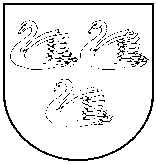 Gulbenes novada pašvaldības mantas iznomāšanas komisija Reģ. Nr. 90009116327Ābeļu iela 2, Gulbene, Gulbenes nov., LV-4401Tālrunis 64497710, e-pasts: dome@gulbene.lv Mantas iznomāšanas komisija PROTOKOLSCentrālās pārvaldes ēka, Ābeļu iela 2, Gulbene, atklāta sēde2024. gada 8.marts                                     Nr. 2024-6Sēdi atklāj 2024.gada 8.martā plkst. 09:13Sēdi vada - Gulbenes novada pašvaldības Mantas iznomāšanas komisijas priekšsēdētāja vietniece Monta ĶelleProtokolē - Gulbenes novada Centrālās pārvaldes Īpašumu pārraudzības nodaļa Nekustamā īpašuma speciālists Monta ĶellePiedalās: Komisijas locekļi: Ineta Otvare, Lolita Vīksniņa, Guna Pūcīte (attālināti).Nepiedalās: Komisijas locekļi: Inta Bindre, Linda Oņiskiva, Kristaps Dauksts.Darba kārtība:0. Par darba kārtības apstiprināšanu1. Par nekustamā īpašuma Tirzas pagastā ar nosaukumu “Logos” zemes vienības ar kadastra apzīmējumu 5094 009 0098 nomas līguma pagarināšanu2. Par nekustamā īpašuma Tirzas pagastā ar nosaukumu “Jaunmurri” zemes vienības ar kadastra apzīmējumu 5094 009 0113 nomas līguma pagarināšanu3. Par nekustamā īpašuma Stradu pagastā ar nosaukumu “Ievugrava-94” zemes vienības ar kadastra apzīmējumu 5090 002 0351 nomas līguma pagarināšanu4. Par nekustamā īpašuma Tirzas pagastā ar nosaukumu “Doktorāts” zemes vienības ar kadastra apzīmējumu 5094 004 0200 daļas, 0,05 ha platībā, nomas līguma pagarināšanu5. Par nekustamā īpašuma Beļavas pagastā ar nosaukumu “Spārīte-81” zemes vienības ar kadastra apzīmējumu 5044 014 0239 nomas līguma pagarināšanu6. Par zemes vienības Gulbenes pilsētā ar kadastra apzīmējumu 5001 006 0186 daļas iznomāšanu ēku (būvju) uzturēšanai7. Par zemes vienības Gulbenes pilsētā ar kadastra apzīmējumu 5001 002 0114 daļas nomas līguma izbeigšanu8. Par zemes vienības Gulbenes pilsētā ar kadastra apzīmējumu 5001 002 0196 daļas iznomāšanu ēku (būvju) uzturēšanai9. Par nekustamā īpašuma Druvienas pagastā ar nosaukumu “Druvienas pagasta centrs” zemes vienības ar kadastra apzīmējumu 5052 003 0370 daļas, 3,9 ha platībā nomas līguma pagarināšanu10. Par nekustamā īpašuma Jaungulbenes pagastā ar nosaukumu “No Obrovas” zemes vienības ar kadastra apzīmējumu 5060 007 0224 iznomāšanu11. Par nekustamā īpašuma Jaungulbenes pagastā ar nosaukumu “Gundegas” zemes vienības ar kadastra apzīmējumu 5094 004 0133 nomas līguma pagarināšanu12. Par nekustamā īpašuma Līgo pagastā ar nosaukumu “Asarupes ūdenstilpne” zemes vienības ar kadastra apzīmējumu 5076 003 0157 daļas, 1,94 ha platībā, nomas līguma pagarināšanu13. Par nekustamā īpašuma Līgo pagastā ar nosaukumu “Līgo pagasta personīgās palīgsaimniecības” zemes vienības ar kadastra apzīmējumu 5076 003 0186 nomas līguma pagarināšanu14. Par nekustamā īpašuma Līgo pagastā ar nosaukumu “Vecezeriņi” zemes vienības ar kadastra apzīmējumu 5076 003 0066 nomas līguma pagarināšanu15. Par rūpnieciskās zvejas tiesību iznomāšanu […] pašpatēriņa zvejai Kalmodu ezerā16. Par rūpnieciskās zvejas tiesību iznomāšanu […] pašpatēriņa zvejai Ludza ezerā17. Par rūpnieciskās zvejas tiesību iznomāšanu […] pašpatēriņa zvejai Pintelī (Lisā)18. Par nekustamā īpašuma Beļavas pagastā ar nosaukumu “Spārīte-30” zemes vienības ar kadastra apzīmējumu 5044 014 0195 nomas līguma izbeigšanu19. Par nekustamā īpašuma Druvienas pagastā ar nosaukumu “Lazdu dīķis” zemes vienības ar kadastra apzīmējumu 5052 001 0043 nomas līguma pagarināšanu0.Par darba kārtības apstiprināšanuZIŅO: LĒMUMA PROJEKTU SAGATAVOJA: DEBATĒS PIEDALĀS: Priekšlikumi balsošanai:Gulbenes novada pašvaldības mantas iznomāšanas komisija atklāti balsojot:ar 4 balsīm "Par" (Guna Pūcīte, Ineta Otvare, Lolita Vīksniņa, Monta Ķelle), "Pret" – nav, "Atturas" – nav, "Nepiedalās" – nav, NOLEMJ:APSTIPRINĀT 2024.gada 8.marta Mantas iznomāšanas komisijas sēdes darba kārtību.1.Par nekustamā īpašuma Tirzas pagastā ar nosaukumu “Logos” zemes vienības ar kadastra apzīmējumu 5094 009 0098 nomas līguma pagarināšanuZIŅO: LĒMUMA PROJEKTU SAGATAVOJA: Ineta OtvareDEBATĒS PIEDALĀS: Priekšlikumi balsošanai:Gulbenes novada pašvaldības mantas iznomāšanas komisija atklāti balsojot:ar 4 balsīm "Par" (Guna Pūcīte, Ineta Otvare, Lolita Vīksniņa, Monta Ķelle), "Pret" – nav, "Atturas" – nav, "Nepiedalās" – nav, NOLEMJ:Pieņemt iesniegto lēmuma projektu “Par nekustamā īpašuma Tirzas pagastā ar nosaukumu “Logos” zemes vienības ar kadastra apzīmējumu 5094 009 0098 nomas līguma pagarināšanu”.Lēmums Nr. GND/2.6.2/24/57 sēdes protokola pielikumā.2.Par nekustamā īpašuma Tirzas pagastā ar nosaukumu “Jaunmurri” zemes vienības ar kadastra apzīmējumu 5094 009 0113 nomas līguma pagarināšanuZIŅO: LĒMUMA PROJEKTU SAGATAVOJA: Ineta OtvareDEBATĒS PIEDALĀS: Priekšlikumi balsošanai:Gulbenes novada pašvaldības mantas iznomāšanas komisija atklāti balsojot:ar 4 balsīm "Par" (Guna Pūcīte, Ineta Otvare, Lolita Vīksniņa, Monta Ķelle), "Pret" – nav, "Atturas" – nav, "Nepiedalās" – nav, NOLEMJ:Pieņemt iesniegto lēmuma projektu “Par nekustamā īpašuma Tirzas pagastā ar nosaukumu “Jaunmurri” zemes vienības ar kadastra apzīmējumu 5094 009 0113 nomas līguma pagarināšanu”.Lēmums Nr. GND/2.6.2/24/58 sēdes protokola pielikumā.3.Par nekustamā īpašuma Stradu pagastā ar nosaukumu “Ievugrava-94” zemes vienības ar kadastra apzīmējumu 5090 002 0351 nomas līguma pagarināšanuZIŅO: LĒMUMA PROJEKTU SAGATAVOJA: Ineta OtvareDEBATĒS PIEDALĀS: Priekšlikumi balsošanai:Gulbenes novada pašvaldības mantas iznomāšanas komisija atklāti balsojot:ar 4 balsīm "Par" (Guna Pūcīte, Ineta Otvare, Lolita Vīksniņa, Monta Ķelle), "Pret" – nav, "Atturas" – nav, "Nepiedalās" – nav, NOLEMJ:Pieņemt iesniegto lēmuma projektu “Par nekustamā īpašuma Stradu pagastā ar nosaukumu “Ievugrava-94” zemes vienības ar kadastra apzīmējumu 5090 002 0351 nomas līguma pagarināšanu”.Lēmums Nr. GND/2.6.2/24/59 sēdes protokola pielikumā.4.Par nekustamā īpašuma Tirzas pagastā ar nosaukumu “Doktorāts” zemes vienības ar kadastra apzīmējumu 5094 004 0200 daļas, 0,05 ha platībā, nomas līguma pagarināšanuZIŅO: LĒMUMA PROJEKTU SAGATAVOJA: Ineta OtvareDEBATĒS PIEDALĀS: Priekšlikumi balsošanai:Gulbenes novada pašvaldības mantas iznomāšanas komisija atklāti balsojot:ar 4 balsīm "Par" (Guna Pūcīte, Ineta Otvare, Lolita Vīksniņa, Monta Ķelle), "Pret" – nav, "Atturas" – nav, "Nepiedalās" – nav, NOLEMJ:Pieņemt iesniegto lēmuma projektu “Par nekustamā īpašuma Tirzas pagastā ar nosaukumu “Doktorāts” zemes vienības ar kadastra apzīmējumu 5094 004 0200 daļas, 0,05 ha platībā, nomas līguma pagarināšanu”. Lēmums Nr. GND/2.6.2/24/60 sēdes protokola pielikumā.5.Par nekustamā īpašuma Beļavas pagastā ar nosaukumu “Spārīte-81” zemes vienības ar kadastra apzīmējumu 5044 014 0239 nomas līguma pagarināšanuZIŅO: LĒMUMA PROJEKTU SAGATAVOJA: Ineta OtvareDEBATĒS PIEDALĀS: Priekšlikumi balsošanai:Gulbenes novada pašvaldības mantas iznomāšanas komisija atklāti balsojot:ar 4 balsīm "Par" (Guna Pūcīte, Ineta Otvare, Lolita Vīksniņa, Monta Ķelle), "Pret" – nav, "Atturas" – nav, "Nepiedalās" – nav, NOLEMJ:Pieņemt iesniegto lēmuma projektu “Par nekustamā īpašuma Beļavas pagastā ar nosaukumu “Spārīte-81” zemes vienības ar kadastra apzīmējumu 5044 014 0239 nomas līguma pagarināšanu”. Lēmums Nr. GND/2.6.2/24/61 sēdes protokola pielikumā.6.Par zemes vienības Gulbenes pilsētā ar kadastra apzīmējumu 5001 006 0186 daļas iznomāšanu ēku (būvju) uzturēšanaiZIŅO: LĒMUMA PROJEKTU SAGATAVOJA: Elita LapsaDEBATĒS PIEDALĀS: Priekšlikumi balsošanai:Gulbenes novada pašvaldības mantas iznomāšanas komisija atklāti balsojot:ar 4 balsīm "Par" (Guna Pūcīte, Ineta Otvare, Lolita Vīksniņa, Monta Ķelle), "Pret" – nav, "Atturas" – nav, "Nepiedalās" – nav, NOLEMJ:Pieņemt iesniegto lēmuma projektu “Par zemes vienības Gulbenes pilsētā ar kadastra apzīmējumu 5001 006 0186 daļas iznomāšanu ēku (būvju) uzturēšanai”. Lēmums Nr. GND/2.6.2/24/62 sēdes protokola pielikumā.7.Par zemes vienības Gulbenes pilsētā ar kadastra apzīmējumu 5001 002 0114 daļas nomas līguma izbeigšanuZIŅO: LĒMUMA PROJEKTU SAGATAVOJA: Elita LapsaDEBATĒS PIEDALĀS: Priekšlikumi balsošanai:Gulbenes novada pašvaldības mantas iznomāšanas komisija atklāti balsojot:ar 4 balsīm "Par" (Guna Pūcīte, Ineta Otvare, Lolita Vīksniņa, Monta Ķelle), "Pret" – nav, "Atturas" – nav, "Nepiedalās" – nav, NOLEMJ:Pieņemt iesniegto lēmuma projektu “Par zemes vienības Gulbenes pilsētā ar kadastra apzīmējumu 5001 002 0114 daļas nomas līguma izbeigšanu”. Lēmums Nr. GND/2.6.2/24/63 sēdes protokola pielikumā.8.Par zemes vienības Gulbenes pilsētā ar kadastra apzīmējumu 5001 002 0196 daļas iznomāšanu ēku (būvju) uzturēšanaiZIŅO: LĒMUMA PROJEKTU SAGATAVOJA: Elita LapsaDEBATĒS PIEDALĀS: Priekšlikumi balsošanai:Gulbenes novada pašvaldības mantas iznomāšanas komisija atklāti balsojot:ar 4 balsīm "Par" (Guna Pūcīte, Ineta Otvare, Lolita Vīksniņa, Monta Ķelle), "Pret" – nav, "Atturas" – nav, "Nepiedalās" – nav, NOLEMJ:Pieņemt iesniegto lēmuma projektu “Par zemes vienības Gulbenes pilsētā ar kadastra apzīmējumu 5001 002 0196 daļas iznomāšanu ēku (būvju) uzturēšanai”. Lēmums Nr. GND/2.6.2/24/64 sēdes protokola pielikumā.9.Par nekustamā īpašuma Druvienas pagastā ar nosaukumu “Druvienas pagasta centrs” zemes vienības ar kadastra apzīmējumu 5052 003 0370 daļas, 3,9 ha platībā nomas līguma pagarināšanuZIŅO: LĒMUMA PROJEKTU SAGATAVOJA: Ineta OtvareDEBATĒS PIEDALĀS: Priekšlikumi balsošanai:Gulbenes novada pašvaldības mantas iznomāšanas komisija atklāti balsojot:ar 4 balsīm "Par" (Guna Pūcīte, Ineta Otvare, Lolita Vīksniņa, Monta Ķelle), "Pret" – nav, "Atturas" – nav, "Nepiedalās" – nav, NOLEMJ:Pieņemt iesniegto lēmuma projektu “Par nekustamā īpašuma Druvienas pagastā ar nosaukumu “Druvienas pagasta centrs” zemes vienības ar kadastra apzīmējumu 5052 003 0370 daļas, 3,9 ha platībā nomas līguma pagarināšanu”. Lēmums Nr. GND/2.6.2/24/65 sēdes protokola pielikumā.10.Par nekustamā īpašuma Jaungulbenes pagastā ar nosaukumu “No Obrovas” zemes vienības ar kadastra apzīmējumu 5060 007 0224 iznomāšanuZIŅO: LĒMUMA PROJEKTU SAGATAVOJA: Ineta OtvareDEBATĒS PIEDALĀS: Priekšlikumi balsošanai:Gulbenes novada pašvaldības mantas iznomāšanas komisija atklāti balsojot:ar 4 balsīm "Par" (Guna Pūcīte, Ineta Otvare, Lolita Vīksniņa, Monta Ķelle), "Pret" – nav, "Atturas" – nav, "Nepiedalās" – nav, NOLEMJ:Pieņemt iesniegto lēmuma projektu “Par nekustamā īpašuma Jaungulbenes pagastā ar nosaukumu “No Obrovas” zemes vienības ar kadastra apzīmējumu 5060 007 0224 iznomāšanu”. Lēmums Nr. GND/2.6.2/24/66 sēdes protokola pielikumā.11.Par nekustamā īpašuma Jaungulbenes pagastā ar nosaukumu “Gundegas” zemes vienības ar kadastra apzīmējumu 5094 004 0133 nomas līguma pagarināšanuZIŅO: LĒMUMA PROJEKTU SAGATAVOJA: Ineta OtvareDEBATĒS PIEDALĀS: Priekšlikumi balsošanai:Gulbenes novada pašvaldības mantas iznomāšanas komisija atklāti balsojot:ar 4 balsīm "Par" (Guna Pūcīte, Ineta Otvare, Lolita Vīksniņa, Monta Ķelle), "Pret" – nav, "Atturas" – nav, "Nepiedalās" – nav, NOLEMJ:Pieņemt iesniegto lēmuma projektu “Par nekustamā īpašuma Jaungulbenes pagastā ar nosaukumu “Gundegas” zemes vienības ar kadastra apzīmējumu 5094 004 0133 nomas līguma pagarināšanu”. Lēmums Nr. GND/2.6.2/24/67 sēdes protokola pielikumā.12.Par nekustamā īpašuma Līgo pagastā ar nosaukumu “Asarupes ūdenstilpne” zemes vienības ar kadastra apzīmējumu 5076 003 0157 daļas, 1,94 ha platībā, nomas līguma pagarināšanuZIŅO: LĒMUMA PROJEKTU SAGATAVOJA: Ineta OtvareDEBATĒS PIEDALĀS: Priekšlikumi balsošanai:Gulbenes novada pašvaldības mantas iznomāšanas komisija atklāti balsojot:ar 4 balsīm "Par" (Guna Pūcīte, Ineta Otvare, Lolita Vīksniņa, Monta Ķelle), "Pret" – nav, "Atturas" – nav, "Nepiedalās" – nav, NOLEMJ:Pieņemt iesniegto lēmuma projektu “Par nekustamā īpašuma Līgo pagastā ar nosaukumu “Asarupes ūdenstilpne” zemes vienības ar kadastra apzīmējumu 5076 003 0157 daļas, 1,94 ha platībā, nomas līguma pagarināšanu”. Lēmums Nr. GND/2.6.2/24/68 sēdes protokola pielikumā.13.Par nekustamā īpašuma Līgo pagastā ar nosaukumu “Līgo pagasta personīgās palīgsaimniecības” zemes vienības ar kadastra apzīmējumu 5076 003 0186 nomas līguma pagarināšanuZIŅO: LĒMUMA PROJEKTU SAGATAVOJA: Ineta OtvareDEBATĒS PIEDALĀS: Priekšlikumi balsošanai:Gulbenes novada pašvaldības mantas iznomāšanas komisija atklāti balsojot:ar 4 balsīm "Par" (Guna Pūcīte, Ineta Otvare, Lolita Vīksniņa, Monta Ķelle), "Pret" – nav, "Atturas" – nav, "Nepiedalās" – nav, NOLEMJ:Pieņemt iesniegto lēmuma projektu “Par nekustamā īpašuma Līgo pagastā ar nosaukumu “Līgo pagasta personīgās palīgsaimniecības” zemes vienības ar kadastra apzīmējumu 5076 003 0186 nomas līguma pagarināšanu”. Lēmums Nr. GND/2.6.2/24/69 sēdes protokola pielikumā.14.Par nekustamā īpašuma Līgo pagastā ar nosaukumu “Vecezeriņi” zemes vienības ar kadastra apzīmējumu 5076 003 0066 nomas līguma pagarināšanuZIŅO: LĒMUMA PROJEKTU SAGATAVOJA: Ineta OtvareDEBATĒS PIEDALĀS: Priekšlikumi balsošanai:Gulbenes novada pašvaldības mantas iznomāšanas komisija atklāti balsojot:ar 4 balsīm "Par" (Guna Pūcīte, Ineta Otvare, Lolita Vīksniņa, Monta Ķelle), "Pret" – nav, "Atturas" – nav, "Nepiedalās" – nav, NOLEMJ:Pieņemt iesniegto lēmuma projektu “Par nekustamā īpašuma Līgo pagastā ar nosaukumu “Vecezeriņi” zemes vienības ar kadastra apzīmējumu 5076 003 0066 nomas līguma pagarināšanu”. Lēmums Nr. GND/2.6.2/24/70 sēdes protokola pielikumā.15.Par rūpnieciskās zvejas tiesību iznomāšanu […] pašpatēriņa zvejai Kalmodu ezerāZIŅO: LĒMUMA PROJEKTU SAGATAVOJA: Dace KuršaDEBATĒS PIEDALĀS: Priekšlikumi balsošanai:Gulbenes novada pašvaldības mantas iznomāšanas komisija atklāti balsojot:ar 4 balsīm "Par" (Guna Pūcīte, Ineta Otvare, Lolita Vīksniņa, Monta Ķelle), "Pret" – nav, "Atturas" – nav, "Nepiedalās" – nav, NOLEMJ:Pieņemt iesniegto lēmuma projektu “Par rūpnieciskās zvejas tiesību iznomāšanu […] pašpatēriņa zvejai Kalmodu ezerā”. Lēmums Nr. GND/2.6.2/24/71 sēdes protokola pielikumā.16.Par rūpnieciskās zvejas tiesību iznomāšanu […] pašpatēriņa zvejai Ludza ezerāZIŅO: LĒMUMA PROJEKTU SAGATAVOJA: Dace KuršaDEBATĒS PIEDALĀS: Priekšlikumi balsošanai:Gulbenes novada pašvaldības mantas iznomāšanas komisija atklāti balsojot:ar 4 balsīm "Par" (Guna Pūcīte, Ineta Otvare, Lolita Vīksniņa, Monta Ķelle), "Pret" – nav, "Atturas" – nav, "Nepiedalās" – nav, NOLEMJ:Pieņemt iesniegto lēmuma projektu “Par rūpnieciskās zvejas tiesību iznomāšanu […] pašpatēriņa zvejai Ludza ezerā”. Lēmums Nr. GND/2.6.2/24/72 sēdes protokola pielikumā.17.Par rūpnieciskās zvejas tiesību iznomāšanu […] pašpatēriņa zvejai Pintelī (Lisā)ZIŅO: LĒMUMA PROJEKTU SAGATAVOJA: Dace KuršaDEBATĒS PIEDALĀS: Priekšlikumi balsošanai:Gulbenes novada pašvaldības mantas iznomāšanas komisija atklāti balsojot:ar 4 balsīm "Par" (Guna Pūcīte, Ineta Otvare, Lolita Vīksniņa, Monta Ķelle), "Pret" – nav, "Atturas" – nav, "Nepiedalās" – nav, NOLEMJ:Pieņemt iesniegto lēmuma projektu “Par rūpnieciskās zvejas tiesību iznomāšanu […] pašpatēriņa zvejai Pintelī (Lisā)”. Lēmums Nr. GND/2.6.2/24/73 sēdes protokola pielikumā.18.Par nekustamā īpašuma Beļavas pagastā ar nosaukumu “Spārīte-30” zemes vienības ar kadastra apzīmējumu 5044 014 0195 nomas līguma izbeigšanuZIŅO: LĒMUMA PROJEKTU SAGATAVOJA: Ineta OtvareDEBATĒS PIEDALĀS: Priekšlikumi balsošanai:Gulbenes novada pašvaldības mantas iznomāšanas komisija atklāti balsojot:ar 4 balsīm "Par" (Guna Pūcīte, Ineta Otvare, Lolita Vīksniņa, Monta Ķelle), "Pret" – nav, "Atturas" – nav, "Nepiedalās" – nav, NOLEMJ:Pieņemt iesniegto lēmuma projektu “Par nekustamā īpašuma Beļavas pagastā ar nosaukumu “Spārīte-30” zemes vienības ar kadastra apzīmējumu 5044 014 0195 nomas līguma izbeigšanu”. Lēmums Nr. GND/2.6.2/24/74 sēdes protokola pielikumā.19.Par nekustamā īpašuma Druvienas pagastā ar nosaukumu “Lazdu dīķis” zemes vienības ar kadastra apzīmējumu 5052 001 0043 nomas līguma pagarināšanuZIŅO: LĒMUMA PROJEKTU SAGATAVOJA: Ineta OtvareDEBATĒS PIEDALĀS: Priekšlikumi balsošanai:Gulbenes novada pašvaldības mantas iznomāšanas komisija atklāti balsojot:ar 4 balsīm "Par" (Guna Pūcīte, Ineta Otvare, Lolita Vīksniņa, Monta Ķelle), "Pret" – nav, "Atturas" – nav, "Nepiedalās" – nav, NOLEMJ:Pieņemt iesniegto lēmuma projektu “Par nekustamā īpašuma Druvienas pagastā ar nosaukumu “Lazdu dīķis” zemes vienības ar kadastra apzīmējumu 5052 001 0043 nomas līguma pagarināšanu”. Lēmums Nr. GND/2.6.2/24/75 sēdes protokola pielikumā.Sēde slēgta plkst. 09:49Sēdi vadīja  						Monta ĶelleProtokols parakstīts 2024.gada ____.______________